Homework 16 ReviewUnit 1Factor: 125x3 - 216Factor: v4−v2Factor: 25x2 + 484Factor: x2 - 64Factor: x2 – 9x + 14Factor: x2 – 7x + 6 Factor: x2 – 12x + 32  Factor: x2 + 9x + 20Factor: x2 + 11x + 30Factor: x2 – x – 90 Factor: x2 + 7x + 6Factor: x2 – 6x – 40 Factor: 2x2 + x – 1 Factor: 20x2 + 68x – 160 Factor: 28x3 + 156x2 + 80xFactor: 3x2 – 7x – 10 Factor: 3x2 – 11x – 42 Factor: 10x2 – 115x + 315Solve by taking square root: 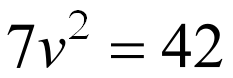 Solve by taking square root: 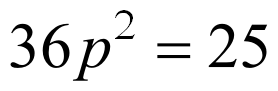 Solve by completing the square: 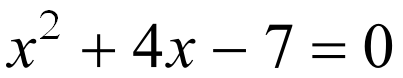 Solve by completing the square: 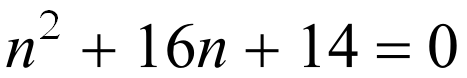 Solve by the quadratic formula: 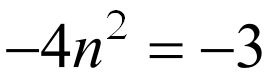 Solve by the quadratic formula: 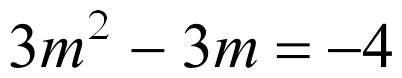 Solve by factoring: 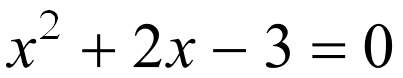 Solve by factoring: 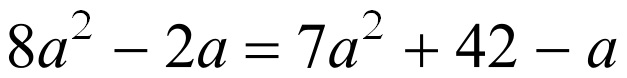 Solve: Solve: 